THAI BASIL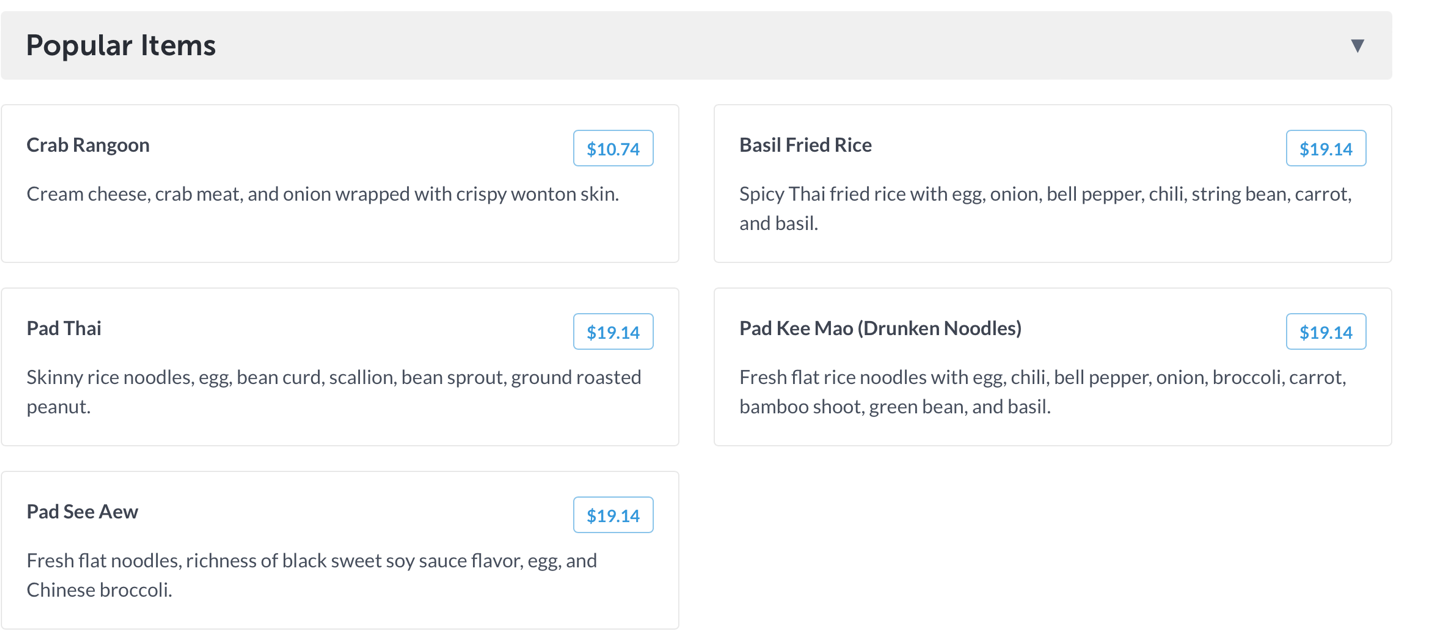 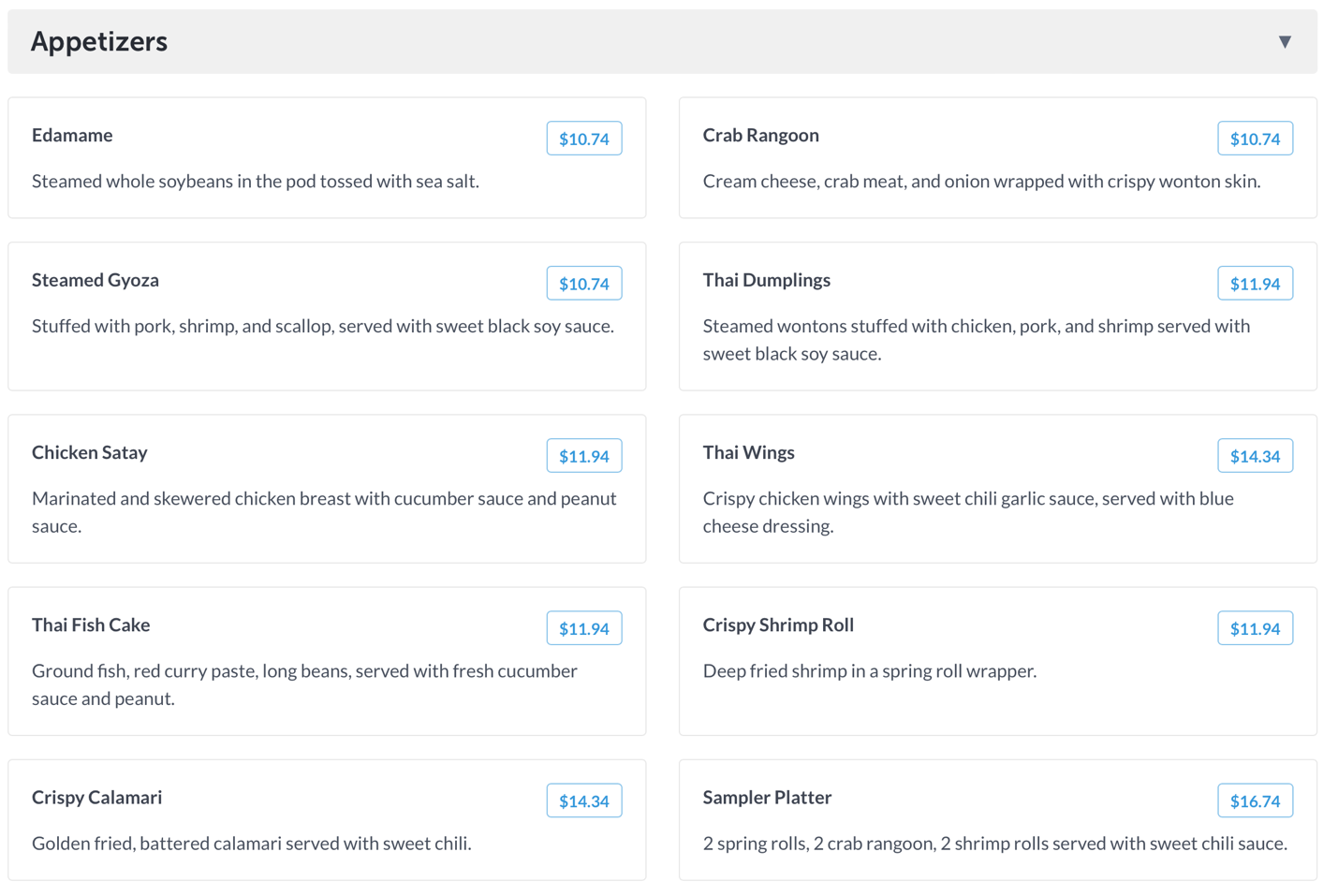 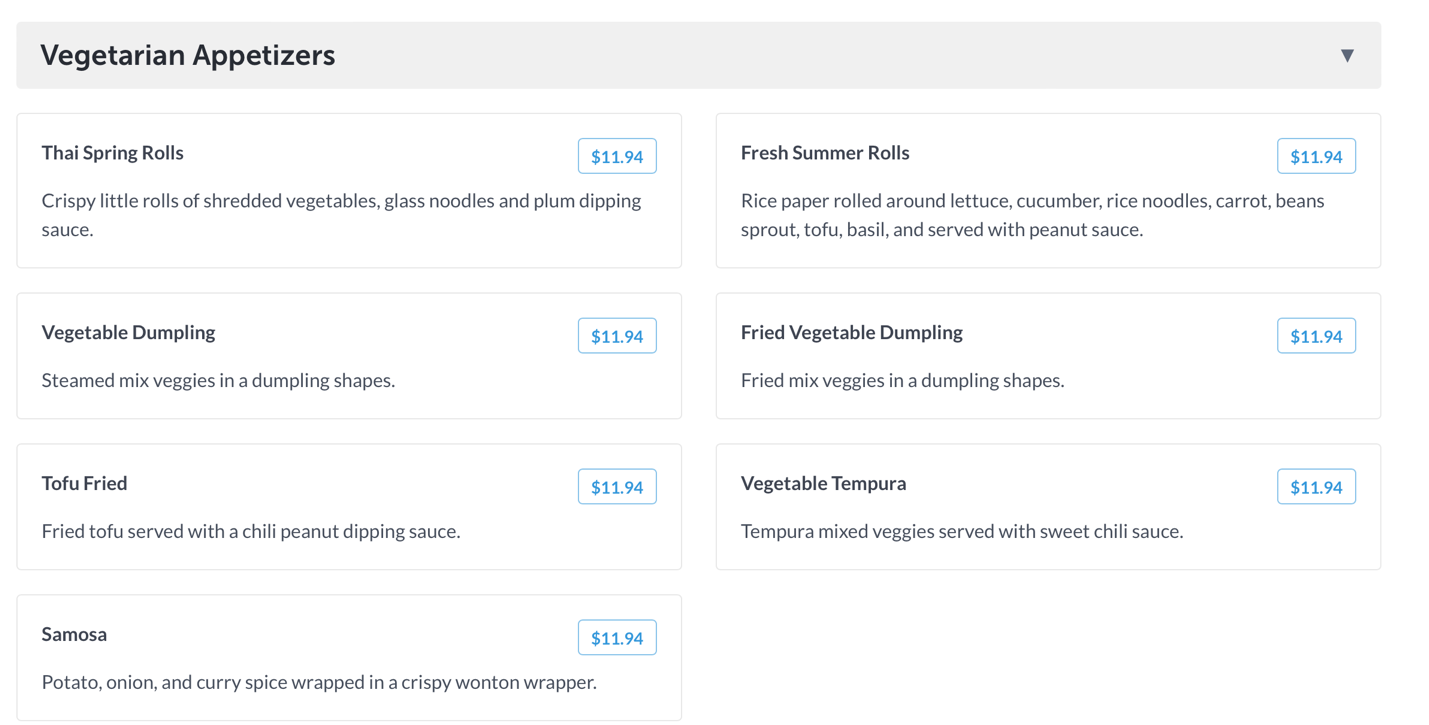 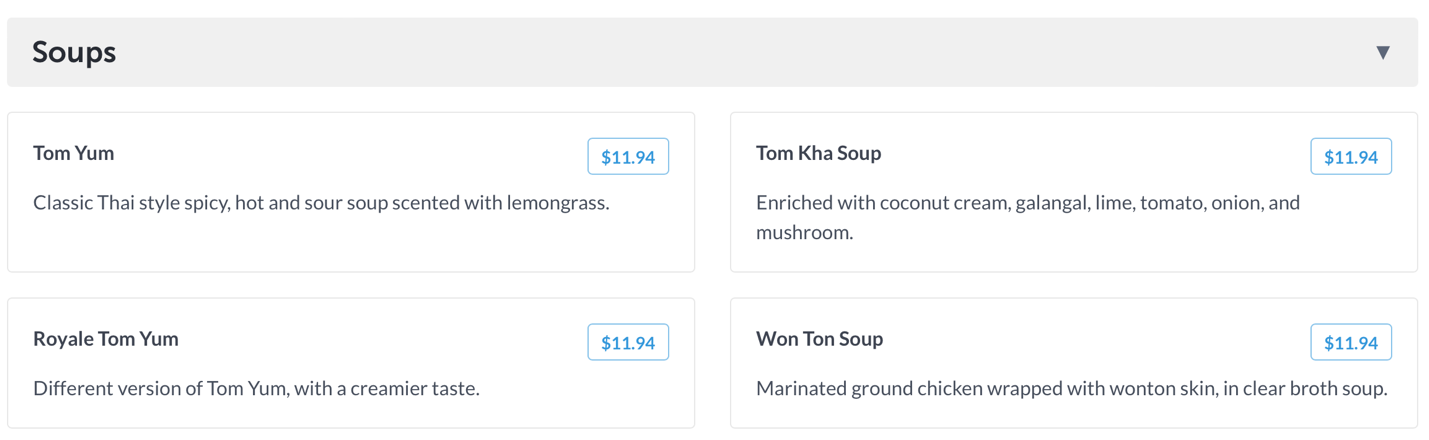 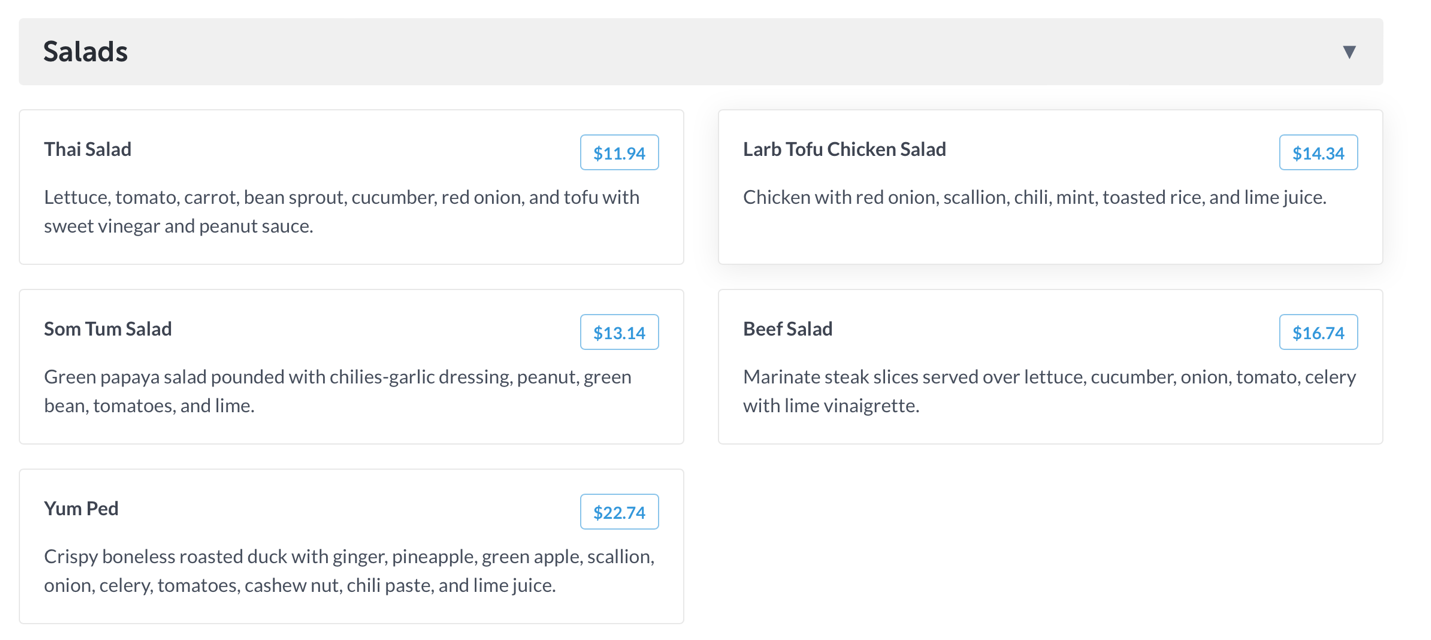 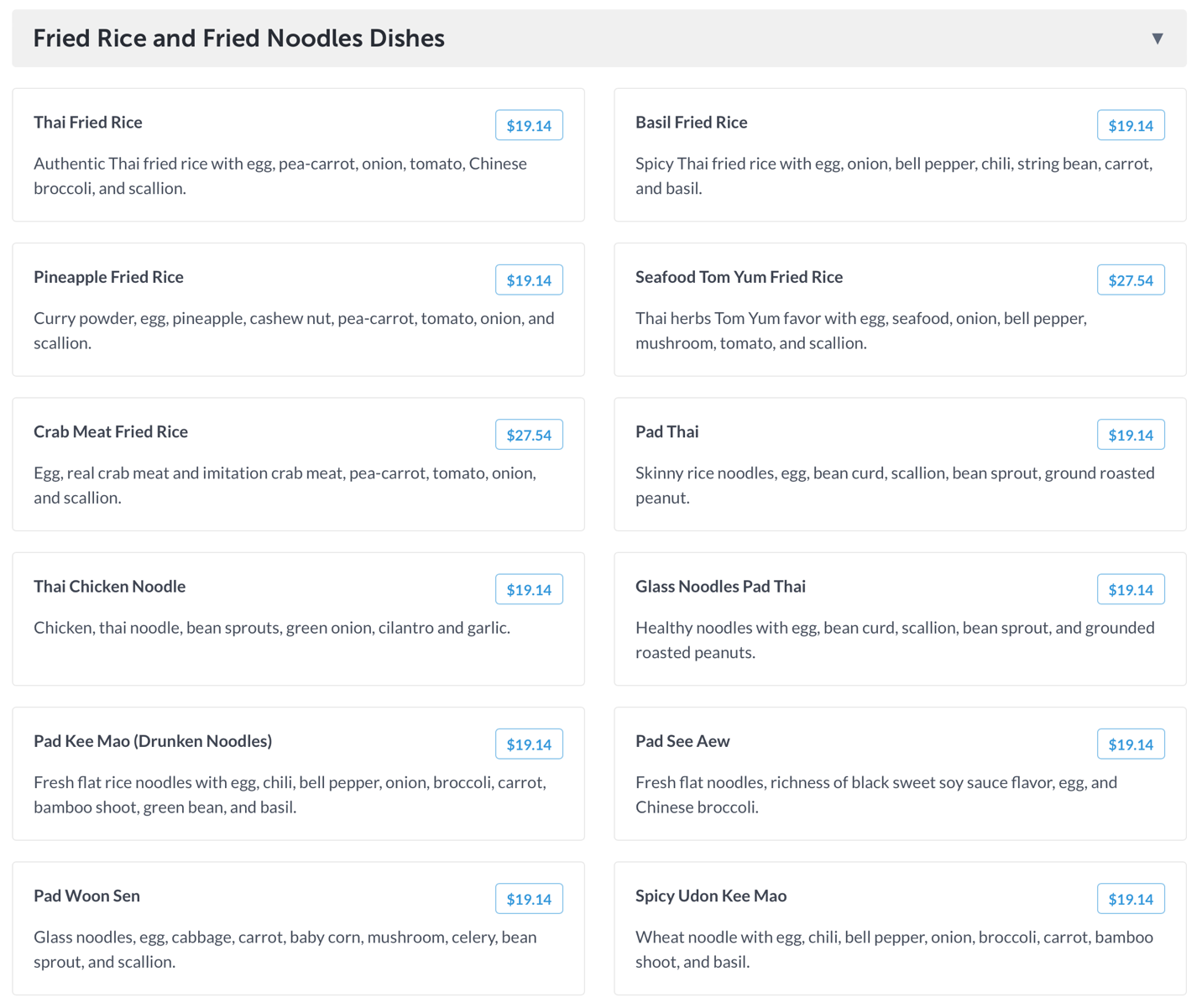 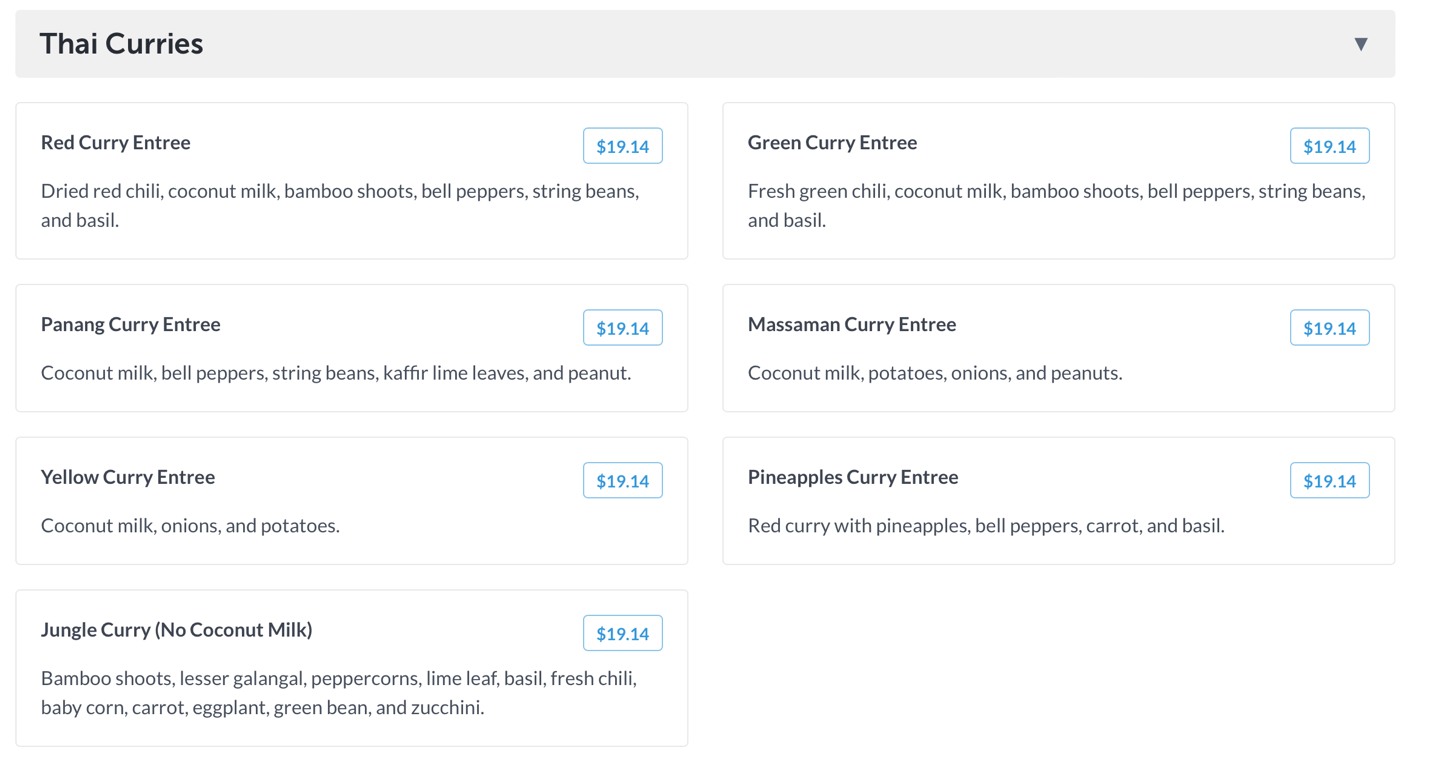 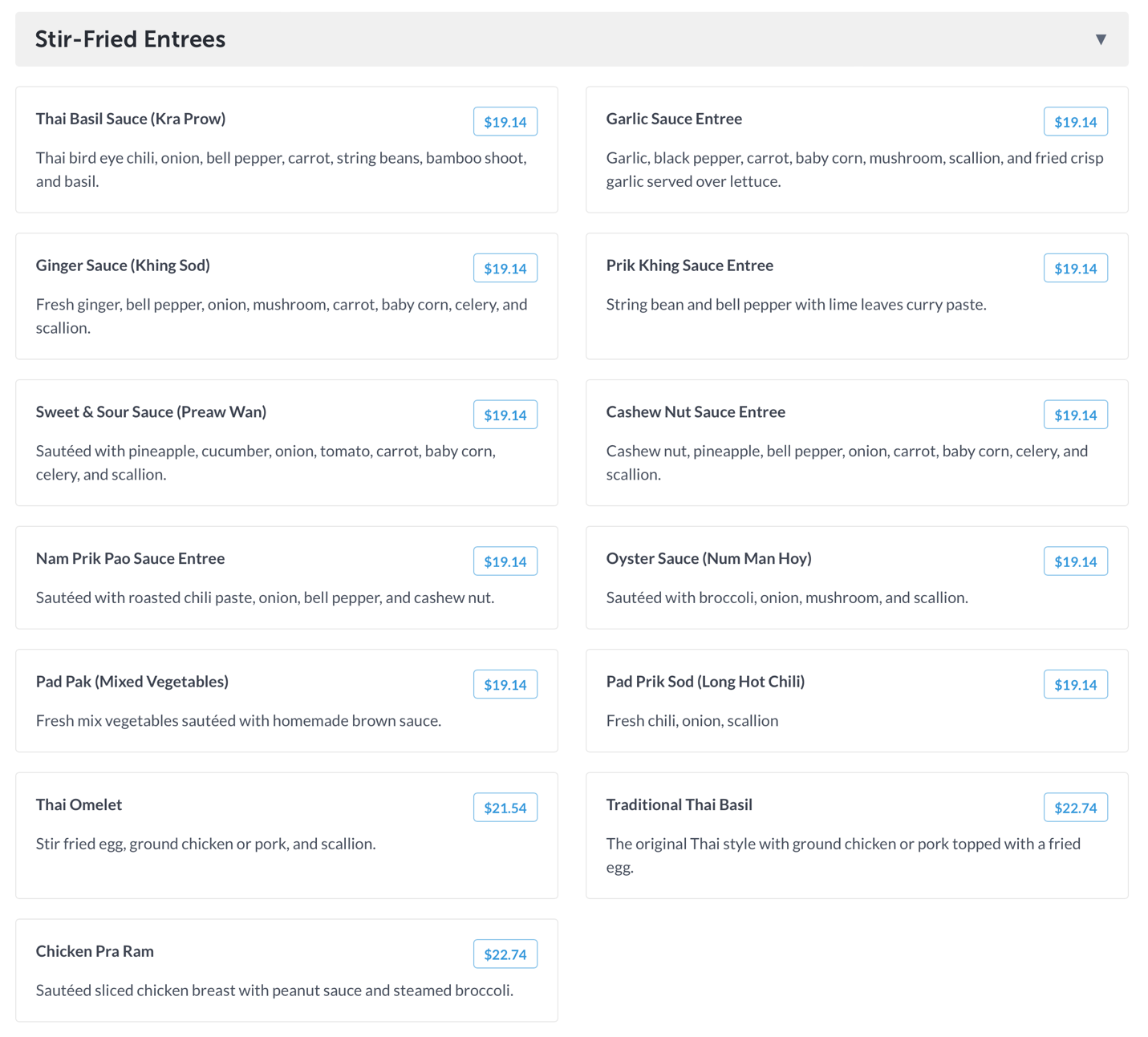 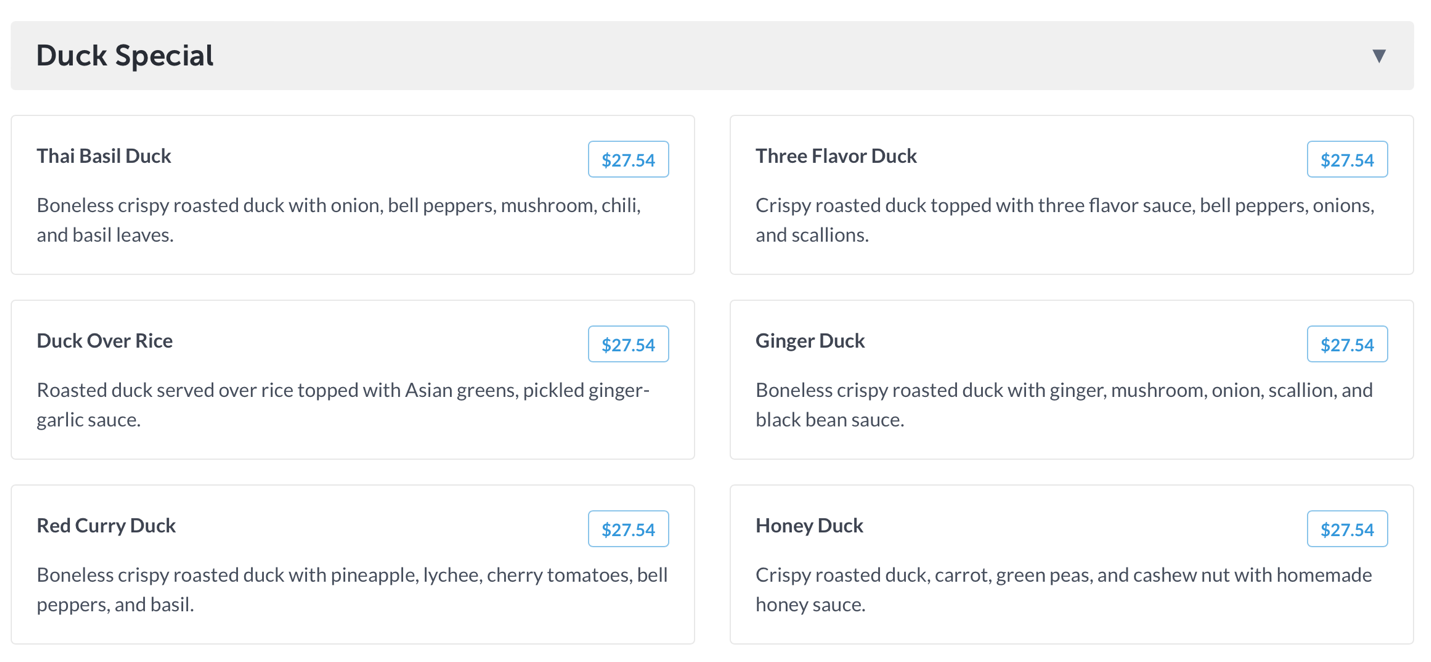 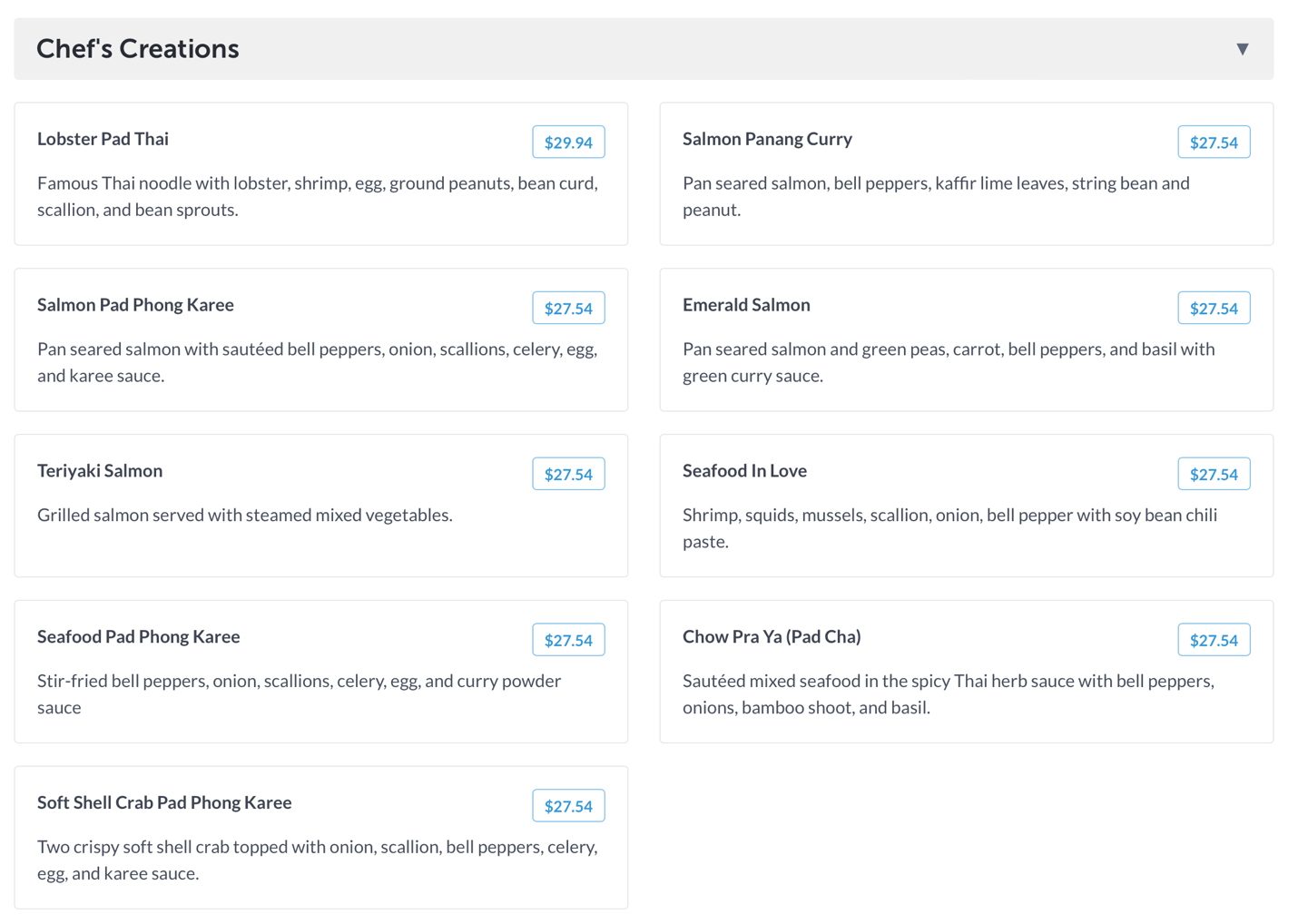 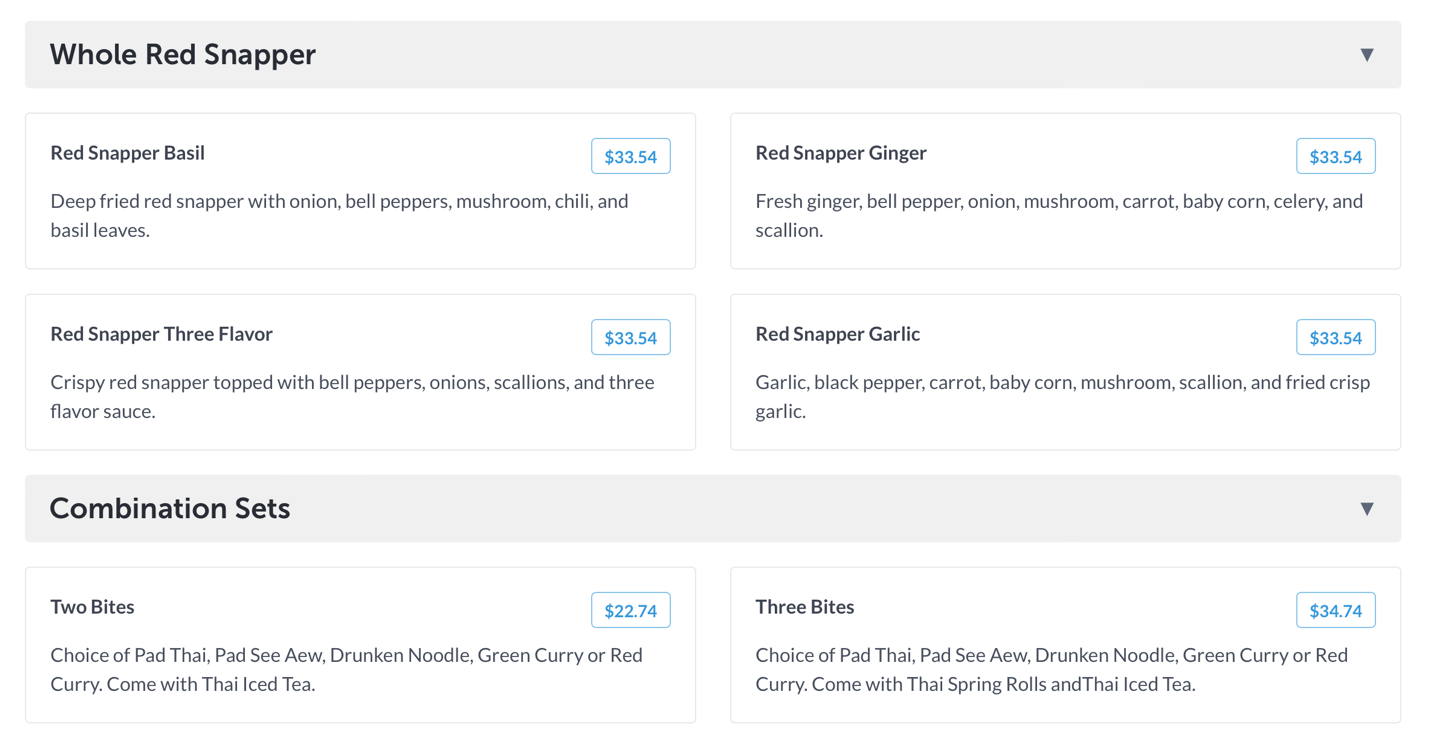 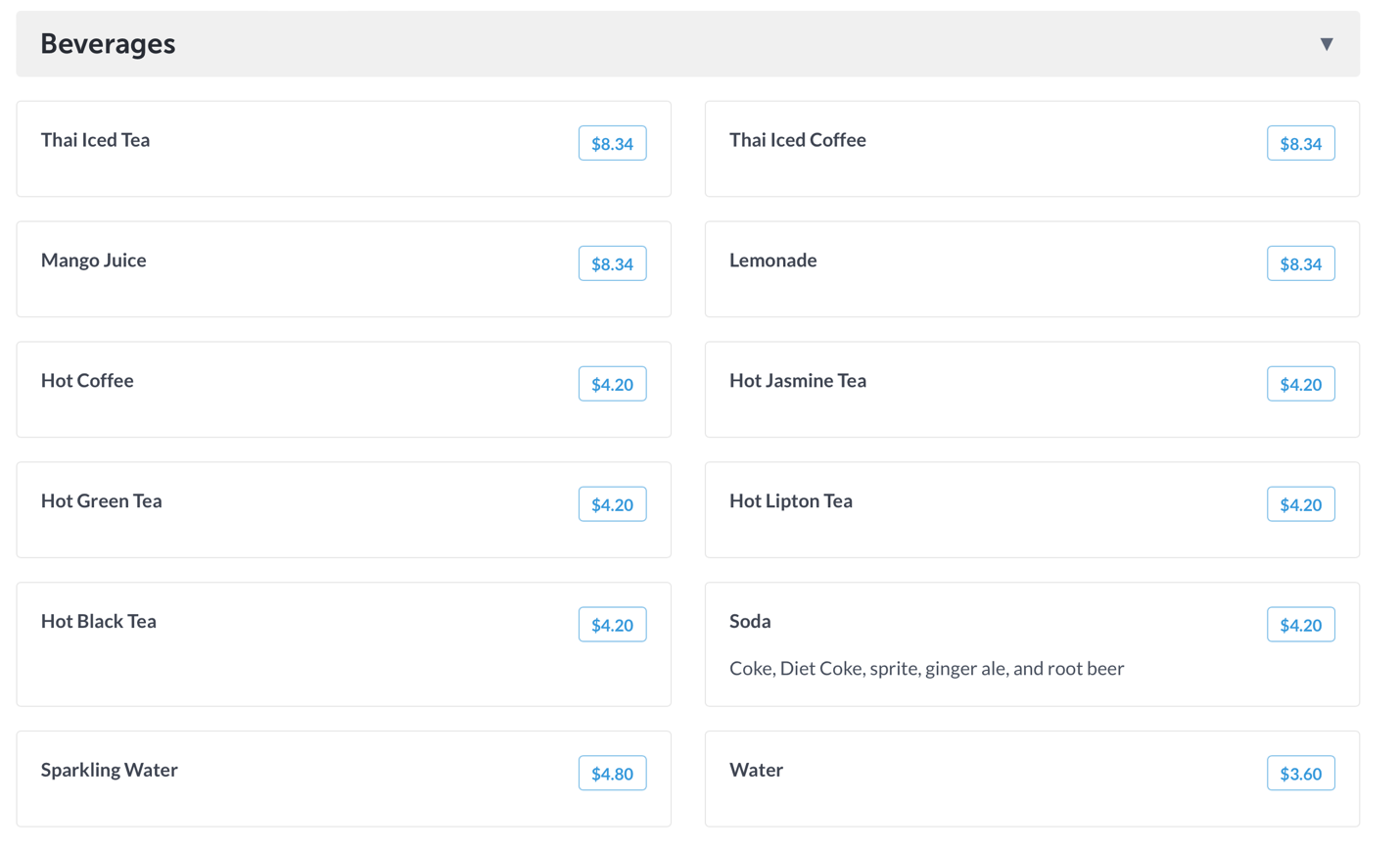 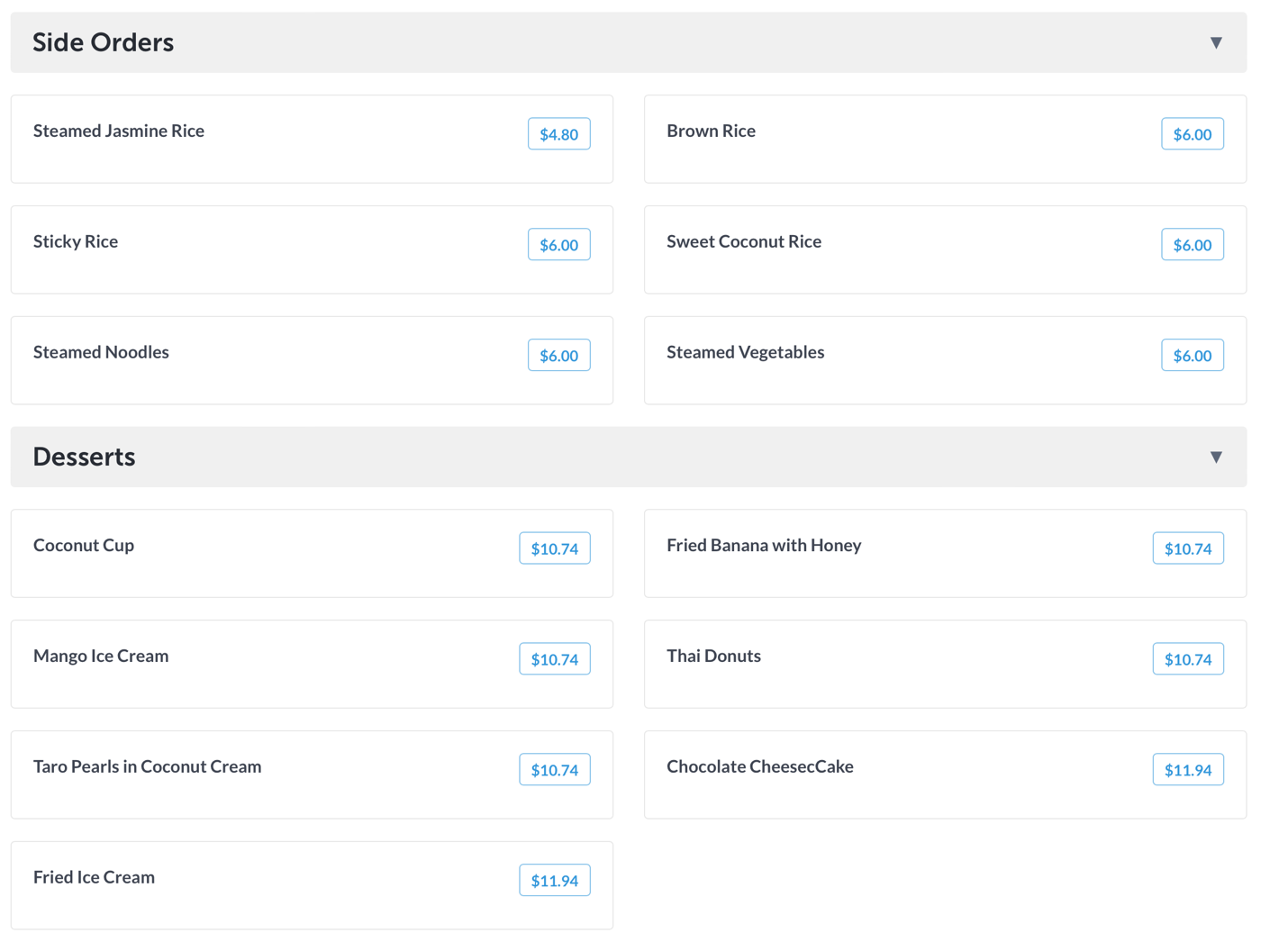 